Toluca de Lerdo, México, a 03 de noviembre de 2022.DIP. ENRIQUE EDGARDO JACOB ROCHA  PRESIDENTE DE LA DIRECTIVA DE LAH. LXI LEGISLATURA DEL ESTADO DE MÉXICO PRESENTE Con fundamento en lo dispuesto en los artículos 51, fracción II, 61, fracción I de la Constitución Política del Estado Libre y Soberano de México; 28 fracciones I, 30, 38 fracción II, 79 y 81 de la Ley Orgánica del Poder Legislativo del Estado Libre y Soberano de México y por su digno conducto, los que suscriben los Diputados Juana Bonilla Jaime y Martín Zepeda Hernández del Grupo Parlamentario Movimiento Ciudadano presentan a la LXI Legislatura del Estado de México iniciativa con proyecto de decreto por el que se reforma la fracción XXXIII y se adiciona la XXXIV del artículo 7.26 del Código Administrativo del Estado de México con sustento en lo siguiente:EXPOSICIÓN DE MOTIVOSHoy hemos dejado en claro que las propuestas de Movimiento Ciudadano en todo el país y en el Estado de México tienen a la gente al centro, por eso en esta ocasión se busca apoyar a las personas que tiene una movilidad limitada y necesitan hacer uso del transporte para desplazarse en nuestra entidad. En primer término, es importante entender a quien se puede considerar como persona con movilidad reducida. Es un individuo cuya movilidad esté limitada a efectos de la utilización de un medio de transporte debido a cualquier discapacidad física, ya sea sensorial, de locomoción, permanente o temporal, debido a su edad o a cualquier otra causa que necesite una atención especial y la adaptación a sus necesidades de los servicios que se ponen a disposición de todos los pasajeros.En la actualidad existen muchos términos para referirse a las personas que tienen una discapacidad, ya sea de nacimiento o adquirida. Muchas veces son llamamos minusválidos, personas con movilidad reducida, discapacitados, personas con capacidades diferentes, una cantidad de términos que utilizamos para diferenciar a esas personas de otras sin ningún tipo de discapacidad. Como mencionamos en la presentación de la iniciativa para expedir la nueva Ley de Movilidad y Seguridad Vial del Estado de México y sus municipios, la movilidad es un derecho humano que tiene que ser garantizado por las autoridades. En ese sentido, es que hoy en vez de enfocarnos a cuestiones de principios generales y lineamientos como se plasmaron en el proyecto, buscamos que los concesionarios del transporte público tengan la obligación de contar con sistemas de sujeción para sillas de ruedas. Hoy desplazarse por nuestra Entidad es muy complejo y eso sin sufrir de alguna limitación física temporal o permanente, ya que encontramos banquetas inaccesibles, mal planteadas, baches, socavones, falta de iluminación, señalamientos, calles que no se encuentran pavimentadas, entre muchas otras deficiencias que hacen que los desplazamientos sean tortuosos. Ahora, imaginen que, por alguna enfermedad, lesión o por nacimiento tienen la necesidad de utilizar una silla de ruedas para poder desarrollar sus actividades diarias, la complejidad se incrementa de forma exponencial, eso sin contar los casos de discriminación que muchas veces se generan en contra de estas personas. En México, las personas con discapacidad tienen dificultades para ejercer con plenitud sus derechos, debido a obstáculos sociales y culturales en virtud de sus condiciones físicas, psicológicas y/o conductuales; los espacios públicos no están planeados en función de sus necesidades y aunado a esto sufren, en su mayoría, una doble discriminación pues el género, la condición socioeconómica, la raza y la etnia pueden acentuar esta situación. De acuerdo con el Censo de Población y Vivienda 2020, del total de población en el país 5.7% tiene discapacidad y/o algún problema o condición mental por lo que se traduce que en nuestro país habitan 7,168, 178 de personas con alguna discapacidad y/o algún problema o condición mental, la actividad con dificultad más reportada entre las personas con discapacidad y/o condición mental es caminar, subir, bajar o desplazarse, reportando que él (41%).de personas discapacitadas sufre estos problemas de movilidad.Al 2020 en el Estado habitaban 756,531 personas discapacitadas y 205,307 personas con algún problema mental.En suma, el censo del INEGI antes mencionado presenta la siguiente información: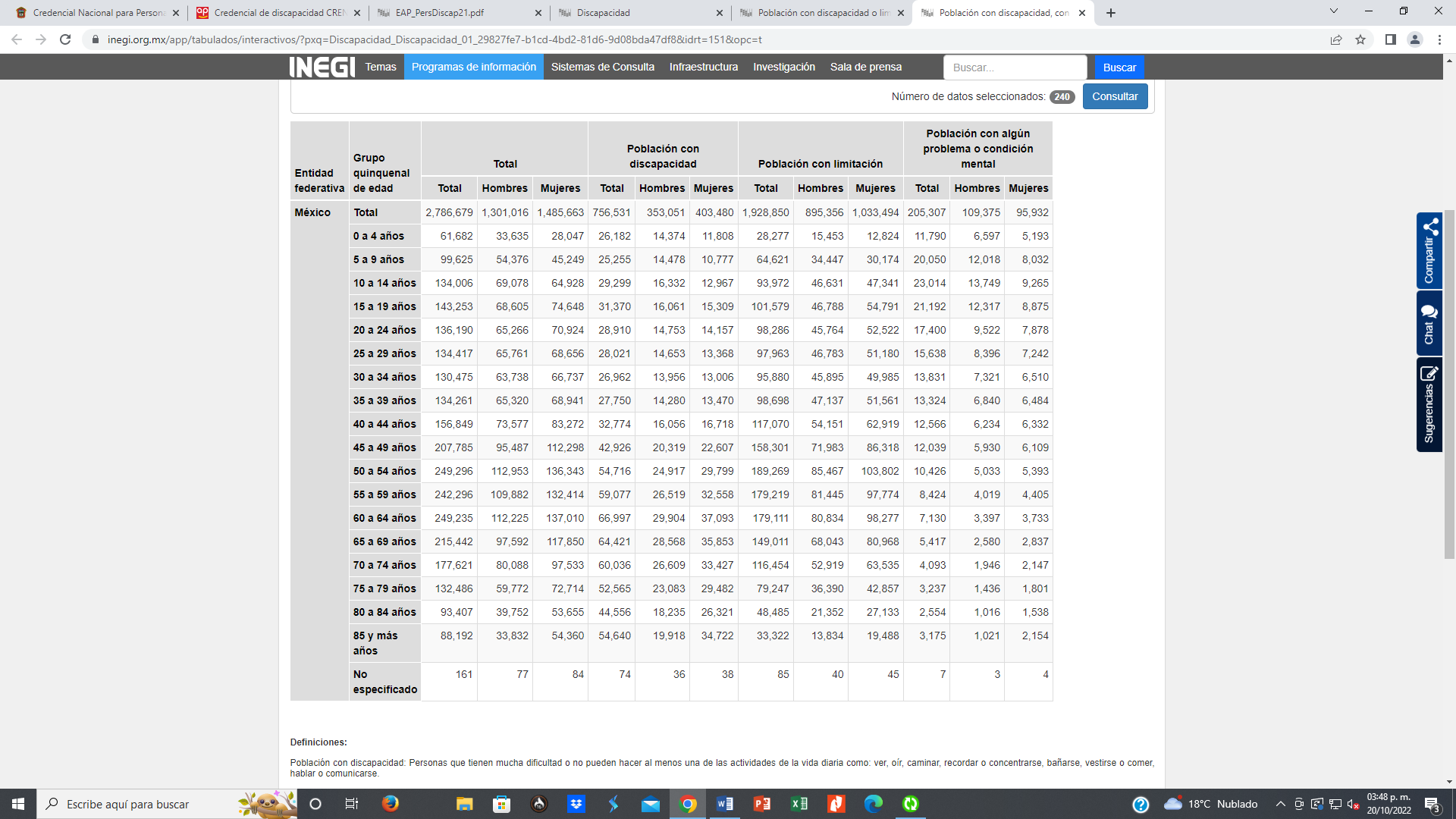 De acuerdo con la Encuesta Nacional sobre Discriminación del 2017 del Inegi, 25 de cada 100 personas discapacitadas en el país (mayores de 12 años) fueron víctimas de discriminación al menos una vez en el año, la prevalencia más alta de todos los grupos vulnerables. Afirman ser mayormente rechazados en la vía y el transporte público, dentro de su familia y cuando requieren de algún servicio médico.Las personas con discapacidad no tienen las mismas oportunidades que el resto para entrar al sector productivo. Por ejemplo, mientras más de seis de cada diez personas sin discapacidad se ocupan en alguna actividad económica, sólo alrededor de una de cada diez personas con discapacidad cognitiva o mental está ocupada.Hoy en nuestro marco jurídico se reconoce la igualdad de derechos para todas las personas, pero la realidad es otra ya que persisten las desigualdades. En nuestra Entidad contamos con la Ley para Prevenir, Combatir y Eliminar Actos de Discriminación en el Estado de México y la Ley para la Inclusión de las Personas en situación de Discapacidad del Estado de México, pero el Código Administrativo no compagina en su totalidad con lo estipulado en estas normas. Ley para la Inclusión en su Capítulo V Acciones en Materia de Movilidad, Tránsito y Transporte indica que se adoptaran medidas efectivas que aseguren su movilidad personal con la mayor independencia posible, para lo cual les corresponde realizar las acciones de coordinación con autoridades competentes y empresas privadas, a fin de elaborar normas y programas que garanticen a las personas en situación de discapacidad la accesibilidad, movilidad, seguridad, comodidad, calidad y funcionalidad en los medios de transporte público, privado, y su interrelación con el entorno físico. En ese sentido, en la actualidad vemos que no todo el transporte público concesionado cuenta con esas medidas de comodidad o accesibilidad. Por eso que se presenta está iniciativa para establecer en el Código Administrativo establece en su artículo 7.26. que son obligaciones de los concesionarios y permisionarios del transporte público cuenten con elementos para el acceso y sistemas de sujeción para sillas de ruedas.Sí ya la discriminación ha impedido que muchas personas busquen sumarse a las actividades productivas del estado, estudiar o simplemente realizar su vida, la falta de elementos para gozar de un derecho pleno a la movilidad no debe ser otra razón para que su vida se limite mucho más.Por eso es que la Bancada de Movimiento Ciudadano siempre trabajará en favor de las casusas justas y propondrá todas las modificaciones que sean necesarias, en este caso para que las personas que sufren de alguna discapacidad o una lesión no se les vulnere en su derecho a la movilidad, de esparcimiento, de acceso al trabajo y a no ser discriminados.Por lo expuesto, en nombre del Grupo Parlamentario de Movimiento Ciudadano, me permito someter a consideración de esta Honorable Asamblea el siguiente proyecto de decretoA T E N T A M E N T EDIP. JUANA BONILLA JAIME         	DIP. MARTÍN ZEPEDA HERNÁNDEZPROYECTO DE DECRETOLa H.LXI Legislatura del Estado de México Decreta:ARTÍCULO ÚNICO. -Se reforma la fracción XXXIII y se adiciona la XXXIV del Artículo 7.26 del Código Administrativo del Estado de México para quedar de la siguiente manera:Artículo 7.26.- Son obligaciones de los concesionarios y permisionarios:I a XXXIIXXXIII. Tratándose de los concesionarios del servicio público de transporte de pasajeros en las modalidades de colectivo, individual y mixto, contar con elementos o sistemas de acceso y sujeción para sillas de ruedas, y XXXIV. Las demás que señalen este Libro y otras disposiciones legales, reglamentarias y administrativas.TRANSITORIOSARTÍCULO PRIMERO. Publíquese el presente Decreto en el periódico oficial "Gaceta del Gobierno".ARTÍCULO SEGUNDO. El presente Decreto entrará en vigor al día siguiente de su publicación en el periódico oficial "Gaceta del Gobierno".Lo tendrá entendido el Gobernador del Estado, haciendo que se publique y se cumpla.Dado en el Palacio del Poder Legislativo, en la Ciudad de Toluca de Lerdo, capital del Estado de México, a los 03 días del mes de noviembre del año 2022.